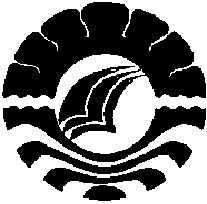 PENINGKATAN KEMAMPUAN MEMBACA PERMULAAN MELALUI MEDIA GAMBAR DENGAN TEKS PADA MURID TUNARUNGU KELAS DASAR II DI SLB NEGERI 1 MAPPAKASUNGGU KABUPATEN TAKALARSKRIPSIDiajukan untuk Memenuhi Sebagian Persyaratan guna Memperoleh gelar Sarjana Pendidikan Pada Program Studi Pendidikan Luar BiasaStrata Satu Fakultas Ilmu PendidikanUniversitas Negeri Makassar Oleh  SAHBAN NUR0845242026JURUSAN PENDIDIKAN LUAR BIASAFAKULTAS ILMU PENDIDIKANUNIVERSITAS NEGERI MAKASSAR2012PERSETUJUAN PEMBIMBINGSkripsi dengan judul	:	Peningkatan Kemampuan Membaca Permulaan Melalui Media Gambar dengan Teks pada Murid Tunarungu Kelas Dasar II Di SLB Negeri 1 Mappakasunggu Kabupaten TakalarAtas nama :Nama	: 	SAHBAN NUR N I M	: 	084 524 2026Program Studi	: 	Pendidikan Luar Biasa (PLB) Strata Satu (S1)Fakultas	:  Ilmu PendidikanSetelah diujikan dan dipertahankan didepan panitia ujian pada hari jum’at tanggal 25 Mei 2012 dinyatakan lulus.Makassar,   Juni 2012Disetujui Oleh:Pembimbing I,						Pembimbing II,Drs. M. Shodiq AM., M.Pd.				Dra. Hj. St. Murni, M.Hum.NIP. 19570702 198602 1 001				NIP. 19521231 198503 2 001 Disahkan Oleh:Ketua Jurusan PLB FIP UNMDr. Triyanto Pristiwaluyo, M.Pd.                                        NIP. 19590805 198503 1 005PENGESAHAN UJIAN SKRIPSI	Skripsi diterima oleh Panitia Ujian Skripsi Fakultas Ilmu Pendidikan Universitas Negeri Makassar dengan SK Dekan No. 3819/UN36.4/PP/2012 Tanggal  11 Mei 2012 untuk memenuhi sebagian persyaratan memperoleh gelar Sarjana Pendidikan pada Program Studi Pendidikan Luar Biasa (PLB) pada hari Jumat tanggal 25 Mei 2012.      Disahkan Oleh:      Dekan Fakultas Ilmu Pendidikan                                                                                 Prof. Dr. Ismail Tolla, M.Pd                                                                                                                                                                  NIP. 19531230 198003 1 005Panitia Ujian :    Ketua	: Drs. Muh. Faisal, M.Pd. 	(................................)Sekretaris	: Dr. Triyanto Pristiwaluyo, M.Pd.	(................................)Pembimbing I	: Drs. M. Shodiq AM., M.Pd.	(................................)Pembimbing II	: Dra. Hj. St. Murni, M.Hum.	(................................)Penguji I	: Drs. Djoni Rosyidi, M.Pd.	(................................)Penguji II	: Drs. Muh. Anas, M.Si	(................................)PERNYATAAN KEASLIAN SKRIPSISaya yang bertanda tangan di bawah ini:N a m a	: 	SAHBAN NURNIM	: 	084 524 2026Jurusan/Program Studi	: 	Pendidikan Luar Biasa / Strata SatuJudul Skripsi	: 	Peningkatan Kemampuan Membaca Permulaan Melalui Media Gambar dengan Teks pada Murid Tunarungu Kelas Dasar II Di SLB Negeri 1 Mappakasunggu Kabupaten   TakalarMenyatakan dengan sebenarnya bahwa Skripsi yang saya tulis ini benar merupakan hasil karya saya sendiri dan bukan merupakan pengambilalihan tulisan atau pikiran orang lain yang saya akui sebagai hasil tulisan atau pikiran sendiri.Apabila dikemudian hari terbukti atau dapat dibuktikan bahwa Skripsi ini hasil  jiplakan, maka saya bersedia menerima sanksi atas perbuatan tersebut sesuai ketentuan yang berlaku.Makassar,  Juni 2012Yang Membuat Pernyataan,SAHBAN NUR                                                                              NIM. 0845242026MOTTORaihlah kesuksesan sejauh anda memandang, dan ketika anda tiba di sana, anda sudah mewujudkannya danmemandang kesuksesan berikutnya.Kuperuntukkan karya ini kepada:H. Hanafi dan Hj. Halijah serta saudara-saudarakuyang senantiasa mendoakan dan merelakansegalanya demi kesuksesanku.ABSTRAKSAHBAN NUR. 2011. Peningkatan Kemampuan Membaca Permulaan Melalui Media Gambar dengan Teks pada Murid Tunarungu Kelas Dasar II Di SLB Negeri 1 Mappakasunggu Kabupaten Takalar. Skripsi. Dibimbing oleh                                       Drs. M. Shodiq AM., M.Pd. dan Dra. Hj. St. Murni, M.Hum. Jurusan Pendidikan Luar Biasa Fakultas Ilmu Pendidikan Universitas Negeri Makassar. Masalah utama dalam penelitian ini adalah apakah penggunaan media gambar dengan teks dalam pembelajaran dapat meningkatkan kemampuan membaca permulaan murid tunarungu kelas dasar II di SLB Negeri 1 Mappakasunggu Kabupaten Takalar? Sedangkan tujuan penelitian ini untuk mengetahui peningkatan kemampuan membaca permulaan murid tunarungu kelas dasar II setelah penggunaan media gambar dengan teks dalam pembelajaran di SLB Negeri 1 Mappakasunggu Kabupaten Takalar.Pendekatan yang digunakan dalam penelitian ini adalah kuantitatif jenis penelitian deskriptif dan disain penelitian yang digunakan adalah penelitian tindakan kelas, yang terdiri dari dua siklus di mana setiap siklus dilaksanakan sebanyak tiga kali pertemuan. Prosedur kegiatan dalam penelitian meliputi perencanaan, pelaksanaan tindakan, observasi dan refleksi. Subjek dalam penelitian ini adalah murid tunarungu kelas dasar II SLB Negeri 1 Mappaksunggu yang berjumlah 4 murid. Fokus penelitian ini adalah: 1) Penggunaan media gambar dengan teks pada pembelajaran bahasa, dan 2) Kemampuan membaca permulaan. Teknik pengumpulan data yang digunakan adalah teknik observasi dan tes perbuatan. Teknik analisis data yang digunakan adalah analisis kualitatif untuk hasil observasi dan analisis kuantitatif untuk nilai hasil tes. Data tes hasil belajar yang diperoleh di-scoring dan ditabulasikan kemudian dihitung sesuai kriteria ketuntasan minimal. Hasil penelitian menunjukkan bahwa penggunaan gambar dengan teks dapat meningkatkan kemampuan membaca permulaan murid tunarungu kelas dasar II SLB Negeri 1 Mappakasunggu. Hal ini dapat dilihat pada kemampuan membaca permulaan murid pada siklus I seluruhnya dikategorikan tidak tuntas kemudian meningkat pada siklus II menjadi tiga murid yang dikategorikan tuntas dari empat murid tunarungu kelas dasar II SLB Negeri 1 Mappaksunggu Kabupaten Takalar. PRAKATA 	Puji dan syukur kehadirat Allah SWT, atas segala rahmat dan hidayah-Nya yang telah diberikan kepada penulis, sehingga skripsi ini dapat diselesaikan dalam rangka memenuhi salah satu persyaratan akademis guna memperoleh gelar Sarjana Pendidikan pada Program Pendidikan Guru Luar Biasa Fakultas Ilmu Pendidikan Universitas Negeri Makassar.	Penulis menyadari bahwa Skripsi ini disusun dengan cukup banyak kesulitan yang dihadapi tetapi, berkat usaha, kerja keras, keteguhan, dan adanya bantuan yang diberikan oleh Drs. M. Shodiq AM., M.Pd., selaku Pembimbing Pertama dan         Dra. Hj. St. Murni, M.Hum., selaku Pembimbing Kedua, sehingga skripsi ini dapat diselesaikan. Selanjutnya penulis menyampaikan pula ucapan terima kasih kepada:Prof. Dr. H. Arismunandar, M.Pd., Rektor Universitas Negeri Makassar, yang telah memberikan kesempatan kepada penulis untuk mengenyam pendidikan pada Universitas Negeri Makassar.Dr. Ismail Tolla, M.Pd., Dekan Fakultas Ilmu Pendidikan Universitas Negeri Makassar, yang senantiasa memberikan bantuan hingga penulis menyelesaikan studi pada Fakultas Ilmu Pendidikan UNM.Drs. M. Ali Latif Amri, M.Pd., Drs. Andi Mappincara, M.Pd., dan, Drs. Muh. Faisal, M.Pd., masing-masing selaku Pembantu Dekan I, Pembantu Dekan II dan Pembantu Dekan III Fakultas Ilmu Pendidikan Universitas Negeri Makassar.Dr. Triyanto Pristiwaluyo, M.Pd., dan Drs. Nahrawi, M.Si., masing-masing selaku Ketua dan Sekretaris Prodi PLB FIP Universitas Negeri Makassar, yang selalu memberikan bantuan, arahan dan petunjuk kepada penulis dalam penyelesaian studi.Segenap Dosen Jurusan Pendidikan Luar Biasa Fakultas Ilmu Pendidikan UNM yang banyak menyuguhkan pengetahuan dan bantuan kepada penulis.Drs. H. Muh. Kasim, Kepala SLB Negeri 1 Mappakasunggu Kabupaten Takalar yang telah memberikan izin dan bantuan yang tak terhingga hingga selesainya studi penulis. Ibunda dan Ayahanda serta keluarga besar yang telah banyak memberikan dukungan dan pengorbanan yang tulus, kesabaran serta doa restunya yang selalu mengiringi  setiap langkah penulis.Akhirnya hanya kepada Allah SWT penulis memohon semoga berkah dan rahmat serta limpahan pahala yang berlipat ganda selalu tercurahkan kepada kita semua, semoga segala budi baik dan niat yang suci serta usaha yang sungguh-sungguh mendapat ridha dari Allah SWT., Amin.Takalar,    Juni 2012Penulis,DAFTAR ISIHalamanHALAMAN JUDUL ..........................................................................................	iHALAMAN PENGESAHAN ............................................................................	iiPENGESAHAN UJIAN SKRIPSI .....................................................................	iiiPERNYATAAN KEASLIAN SKRIPSI ............................................................	ivMOTTO ..............................................................................................................	vABSTRAK ..........................................................................................................	viPRAKATA ..........................................................................................................	viiDAFTAR ISI .......................................................................................................	ixDAFTAR TABEL ............................................................................................... 	xiDAFTAR BAGAN ..............................................................................................	xiiDAFTAR LAMPIRAN .......................................................................................	xiiiBAB  I	PENDAHULUAN ..................................................................................	 1Latar Belakang Masalah ...................................................................	 1Rumusan Masalah ............................................................................	 5Tujuan Penelitian ..............................................................................	 5Manfaat Penelitian ............................................................................	 5BAB  II	KAJIAN PUSTAKA, KERANGKA PIKIR, DAN HIPOTESIS TINDAKAN...........................................................................................	 7Kajian Pustaka ..................................................................................	 7Ketunarunguan ...........................................................................	 7Pengertian ketunarunguan ....................................................	 7Klasifikasi anak tunarungu ...................................................     9Karakteristik anak tunarungu ................................................    11Media Pembelajaran ....................................................................	 12Pengertian media pembelajaran .............................................	 12Fungsi dan manfaat media pembelajaran ..............................	 13Jenis-jenis media pembelajaran .............................................	 15Media Gambar dengan Teks ........................................................	 16Pengertian media gambar dengan teks ..................................	 16Fungsi dan manfaat media gambar ........................................	 17Kelebihan dan kelemahan media gambar ..............................	 17Kriteria pemilihan media gambar ..........................................	 18Membaca Permulaan ...................................................................	 19Pengertian membaca permulaan ............................................	 19Tujuan membaca permulaan ..................................................	 21Kriteria murid yang terampil membaca permulaan ...............	 22Faktor-faktor yang mempengaruhi membaca permulaan ......	 23Langkah-langkah pembelajaran membaca permulaan ..........	 24Kerangka Pikir ...................................................................................	 25Hipotesis Tindakan ............................................................................	 27BAB  III	METODE PENELITIAN ........................................................................	 28Pendekatan dan Jenis Penelitian ........................................................	 28Fokus Penelitian .................................................................................	 29Lokasi dan Subjek Penelitian .............................................................	 30Prosedur PTK .....................................................................................	 30Teknik Pengumpulan Data .................................................................	 33Teknik Analisis Data ..........................................................................	 34Indikator Keberhasilan Tindakan .......................................................	 35BAB  IV	HASIL PENELITIAN DAN PEMBAHASAN ......................................	 36Hasil Penelitian …..............................................................................	 36Pembahasan ........................................................................................	 56BAB  V	KESIMPULAN DAN SARAN ...............................................................	 61Kesimpulan ........................................................................................	 61Saran-saran .........................................................................................	 61DAFTAR PUSTAKA .............................................................................................	 62LAMPIRAN-LAMPIRAN .....................................................................................	 64DAFTAR TABELNo.				       Judul Tabel				  Halaman4.1.	Hasil Observasi Aktivitas Mengajar Guru Siklus I				384.2.	Data Hasil Observasi Aktivitas Belajar Murid Siklus I Pertemuan 1		404.3.	Data Hasil Observasi Aktivitas Belajar Murid Siklus I Pertemuan 2		414.4.	Data Hasil Observasi Aktivitas Belajar Murid Siklus I Pertemuan 3		424.5.	Data Hasil Penskoran Kemampuan Membaca Permulaan Murid Tunarungu KD II pada Siklus I						434.6.	Hasil Observasi Aktivitas Mengajar Guru Siklus II				484.7.	Data Hasil Observasi Aktivitas Belajar Murid Siklus II Pertemuan 1	504.8.	Data Hasil Observasi Aktivitas Belajar Murid Siklus II Pertemuan 2	514.9.	Data Hasil Observasi Aktivitas Belajar Murid Siklus II Pertemuan 3	534.10.	Data Hasil Penskoran Kemampuan Membaca Permulaan Murid Tunarungu KD II pada Siklus II						54DAFTAR BAGAN DAN GRAFIKNo.				Judul Bagan /Grafik				Halaman 2.1. 	Skema Kerangka Pikir						           	26 3.1.	Skema Disain PTK Model Kemmis dan McTaggart		            29 4.1.	Kemampuan Membaca Permulaan Murid Tunarungu Kelas II Siklus I	44 4.2.	Kemampuan Membaca Permulaan Murid Tunarungu Kelas II Siklus II	55DAFTAR LAMPIRANNo.				     Judul Lampiran				Halaman 1.	Kurikulum Bahasa Indonesia Kelas II					65 2.	Rencana Pelaksanaan Pembelajaran (RPP) Siklus I dan Siklus II	     	66 3.	Media Gambar dengan Teks Siklus I dan Siklus II				81 4.	Kisi-kisi Instrumen Tes Penelitian					     	97 5.	Instrumen Tes Siklus I dan Siklus II						98 6.	Instrumen Observasi Aktivitas Belajar Murid Tunarungu Siklus I	           100 7.	Instrumen Observasi Aktivitas Belajar Murid Tunarungu Siklus II	           101 8.	Hasil Observasi Aktivitas Mengajar Guru Siklus I dan Siklus II	           102 9.	Lembar Penilaian Tes Siklus I dan Siklus II				           10910.	Validasi RPP oleh Dosen Validator					           11311.	Validasi Instrumen Tes oleh Dosen Validator			           12212.	Validasi Media Gambar dengan Teks oleh Dosen Validator		           12813.	Dokumentasi Penelitian						           134	14.	Penunjukkan Pembimbing Skripsi					           13715.	Permohonan Izin Melakukan Penelitian dari FIP UNM		           13816.	Izin/Rekomendasi Penelitian dari Balitbangda Sulawesi Selatan	           13917. 	Izin Penelitian dari Kantor Kesatuan Bangsa Kabupaten Takalar	           14018.	Surat Keterangan Telah Melaksanakan Penelitian dari Kepala SLB Negeri 1 Mappakasunggu Kabupaten Takalar			           14116.	Riwayat Hidup							           142SKRIPSIPENINGKATAN KEMAMPUAN MEMBACA PERMULAAN MELALUI MEDIA GAMBAR DENGAN TEKS PADA MURID TUNARUNGU KELAS DASAR II DI SLB NEGERI 1 MAPPAKASUNGGU KABUPATEN TAKALARSAHBAN NURJURUSAN PENDIDIKAN LUAR BIASAFAKULTAS ILMU PENDIDIKANUNIVERSITAS NEGERI MAKASSAR2012